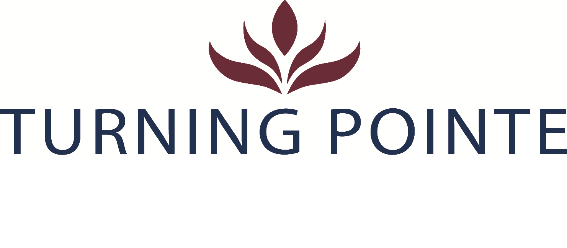 Turning Pointe’s Adopt-a-Room ProgramAdopt the Teen Room!Be a part of making our shelter rooms warm and welcoming for the families and their pets that come to us seeking safety.Families often come to us with nothing but the clothes they are wearing. When they finally can enter their room, we want them to feel welcomed and cared for. Because of you, we can have a few special items in the room (blankets, pillows, hygiene kits, and stuffed animals, and towels) that they may take with them after their shelter stay. On any given day, there are teenagers living in the shelter. They come here with their parent and have to navigate school, a new place, and communal living—which is difficult for adults, let alone a growing adult. The teen room is the one place in our shelter that is just for youth their age and right now, it is in desperate need of a personal touch. With your support, we can update the furniture and decorations to make Turning Pointe more of a home away from home—especially for our teen residents.By sponsoring the teen room for the year, you/your business will be listed on our website, be recognized in our newsletters, and will receive a shout-out on social media. We will also post a small plaque of recognition in the front of the shelter and in the teen room representing your support.Option A: Donate a $1200 for the year and we will purchase the needed items for the room. The funds will allow for us to purchase supplies, new furniture, age appropriate activities, and more as needed. Option B: Donate $100 per month for the yearOption C: Check out our Amazon wish list and purchase something for the teen room directlyEmail our Office Manager at officemanager@turningpointe.org or call us at 360.426.1216 now to start the process of adopting a room! Thank you for thinking of us.